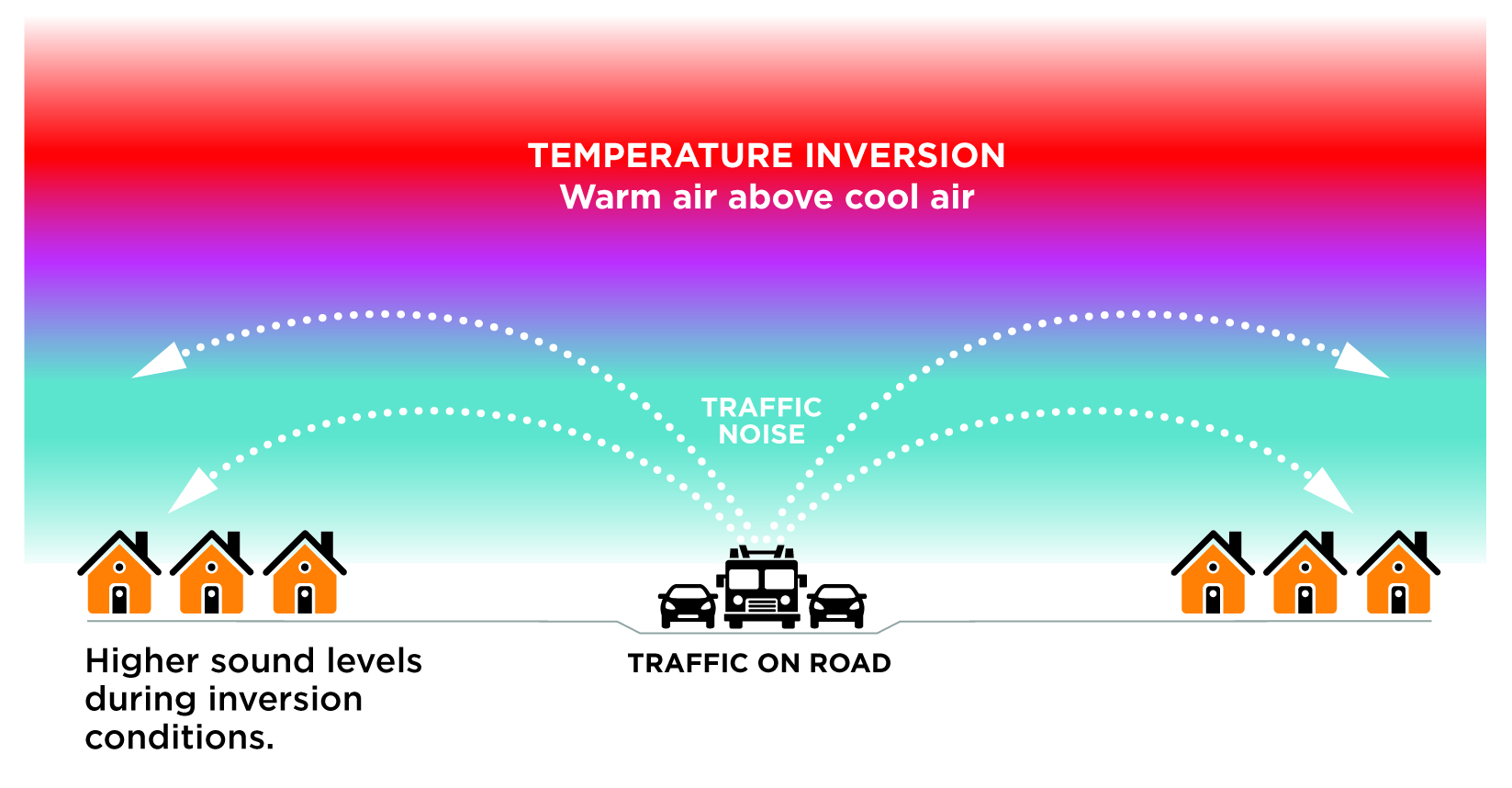 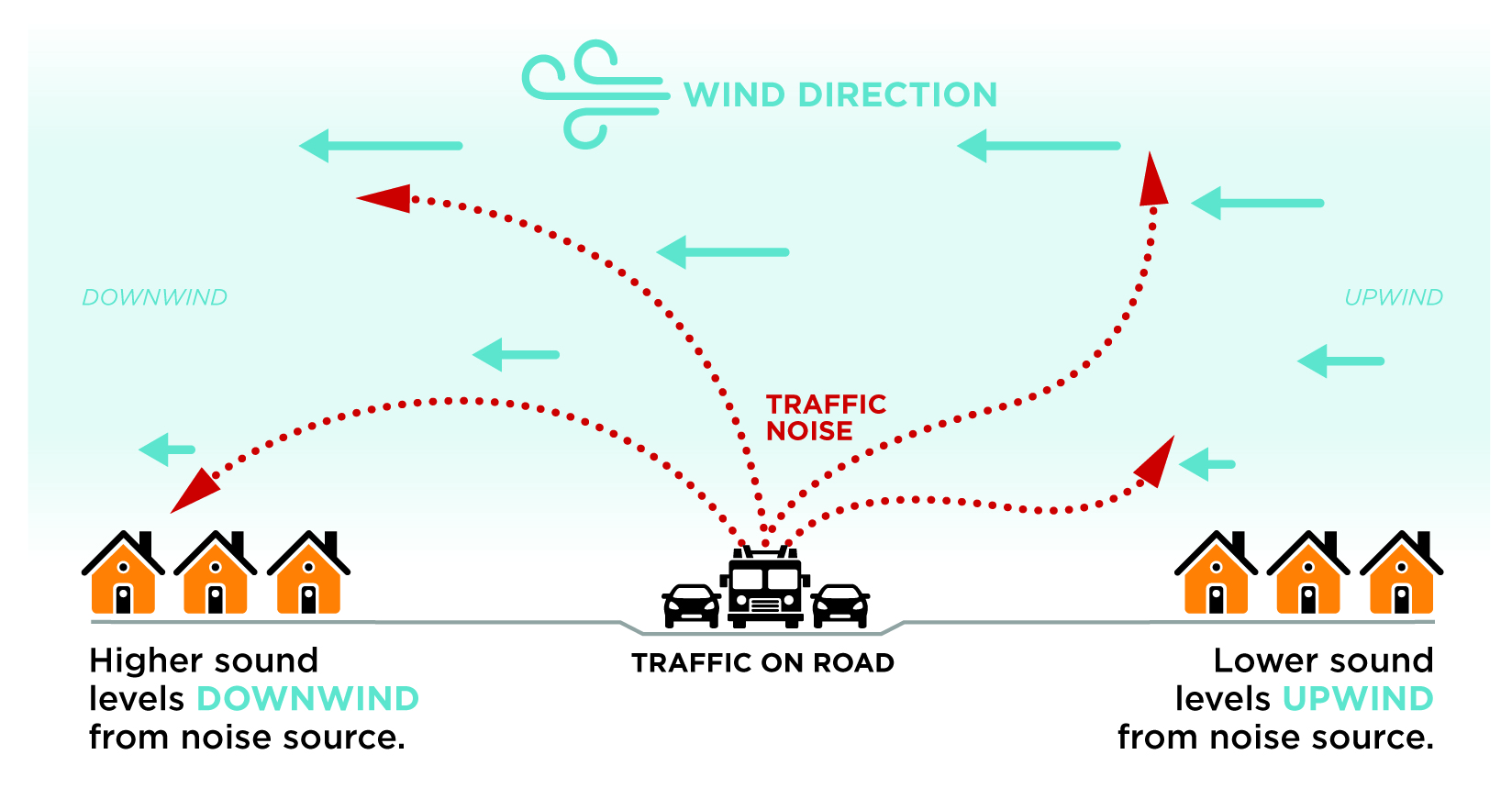 
WHY IS IT
SO LOUD
TODAY? 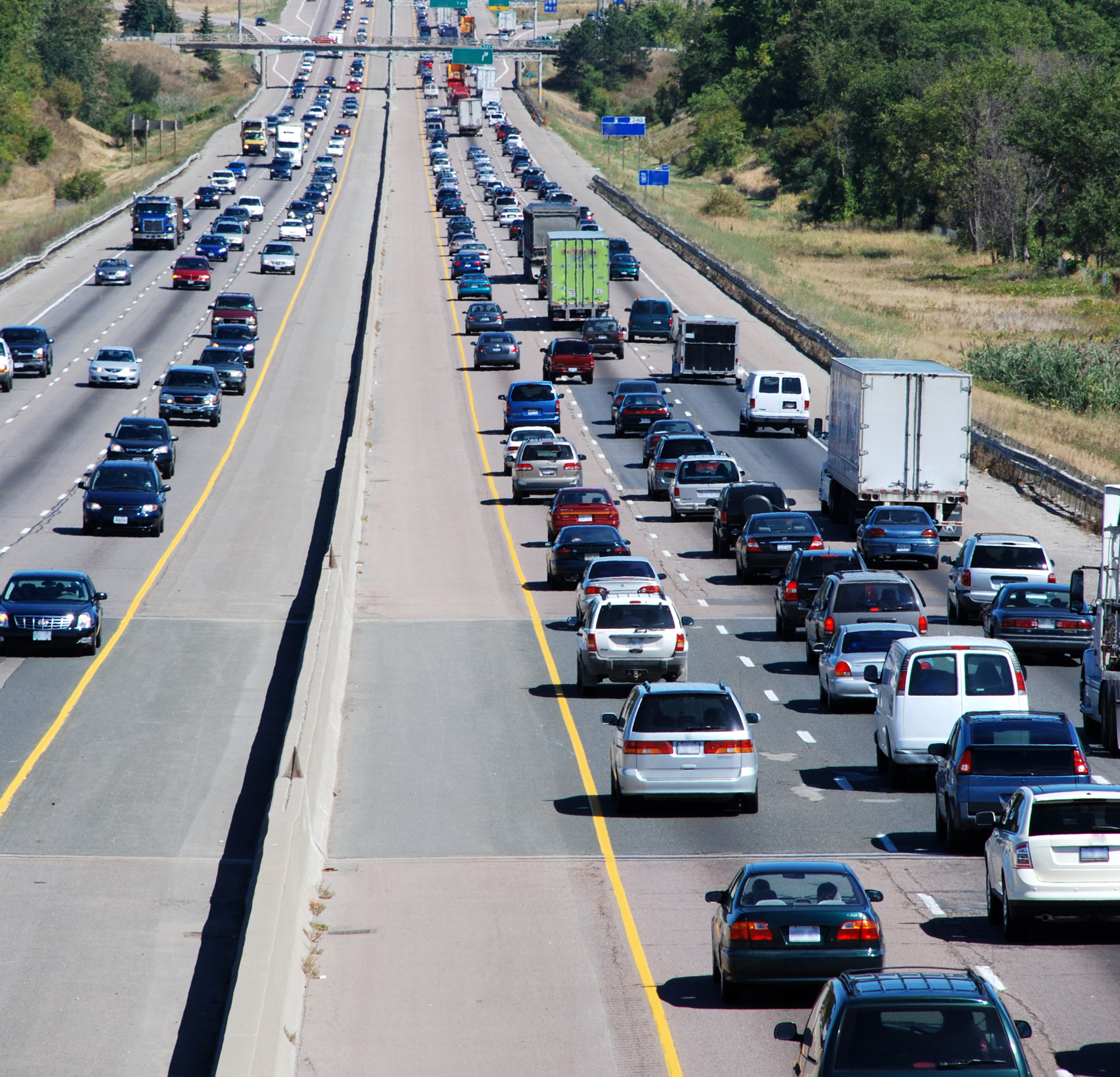 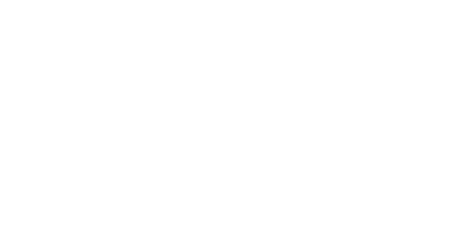 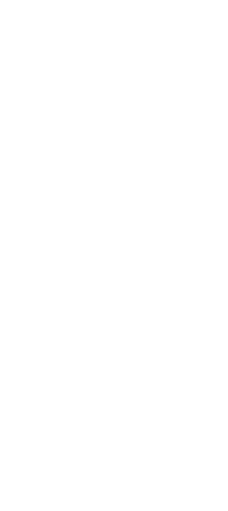 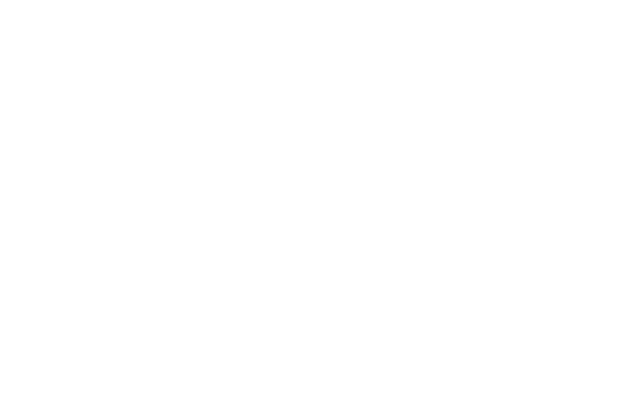 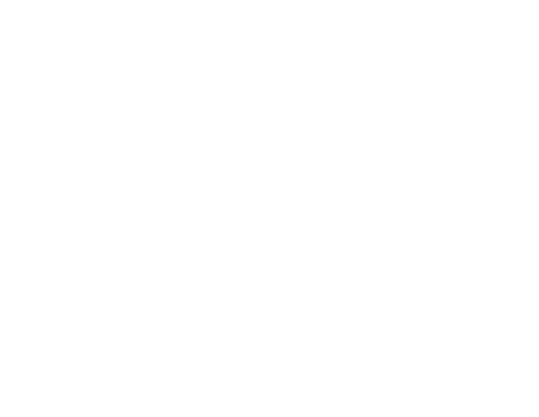 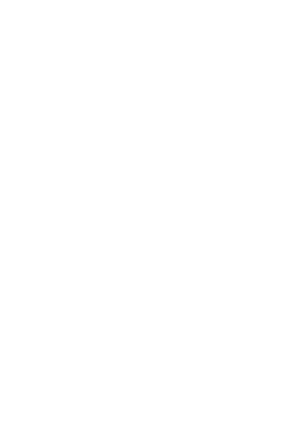 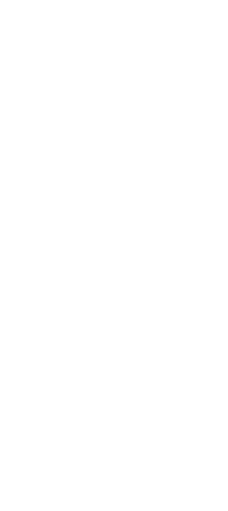 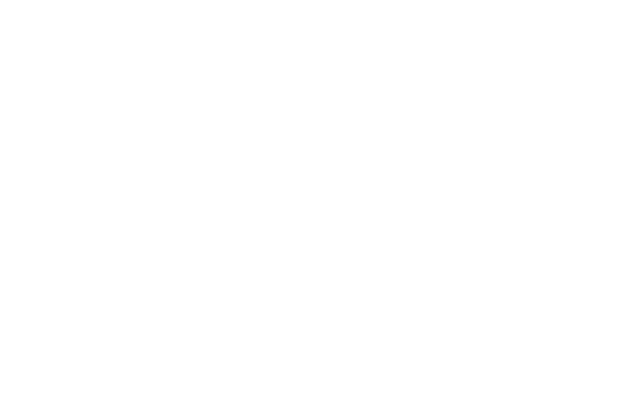 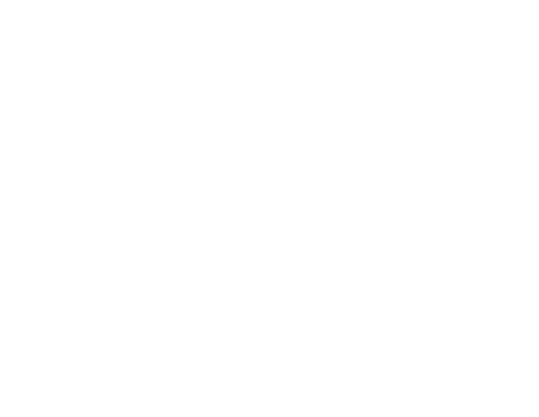 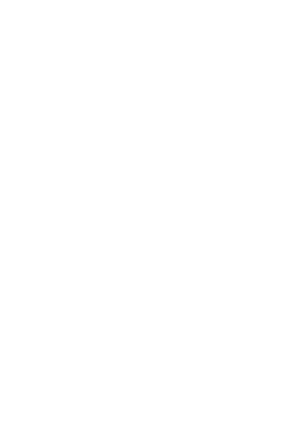 Understanding 
how weather 
affects traffic
noise levels in 
your community
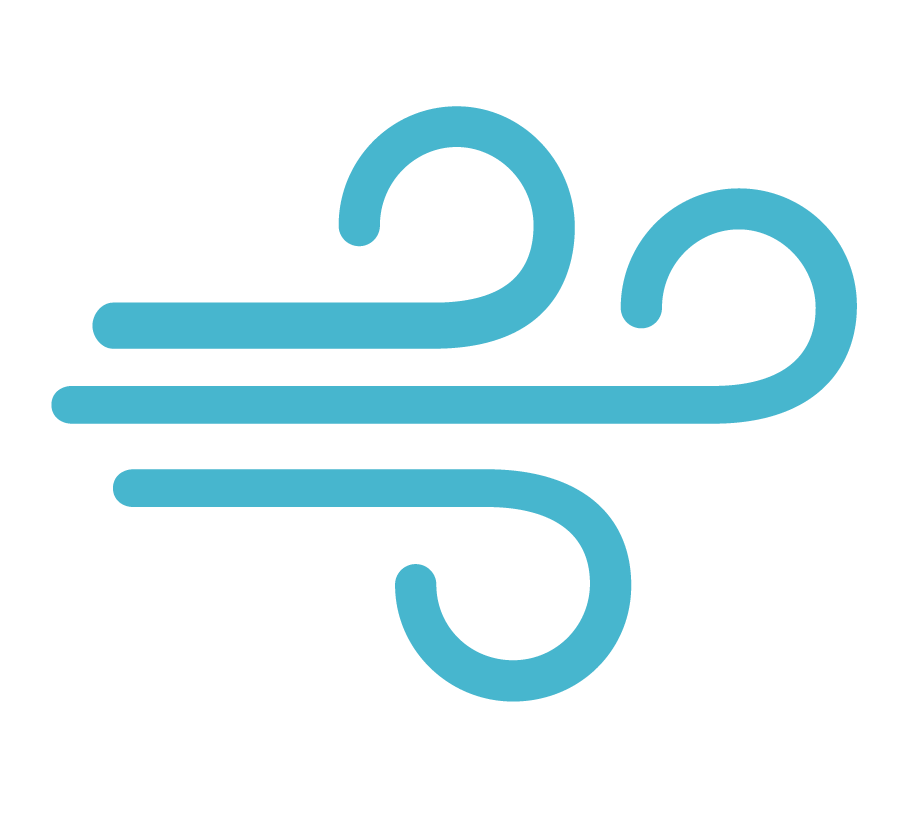 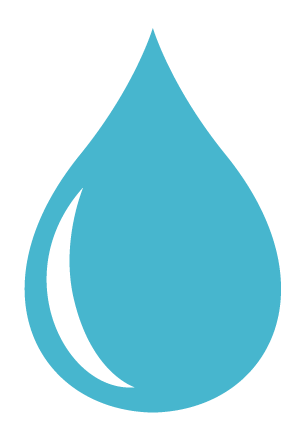 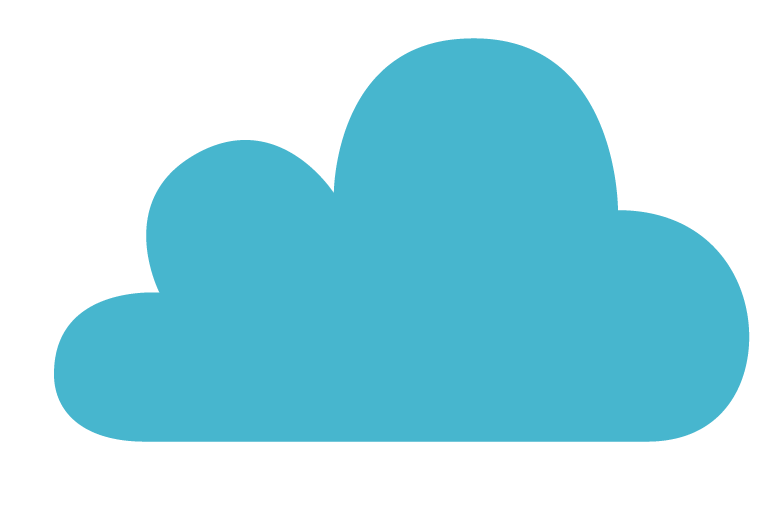 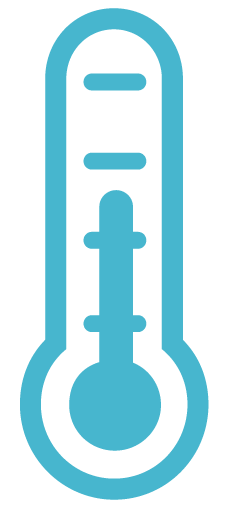 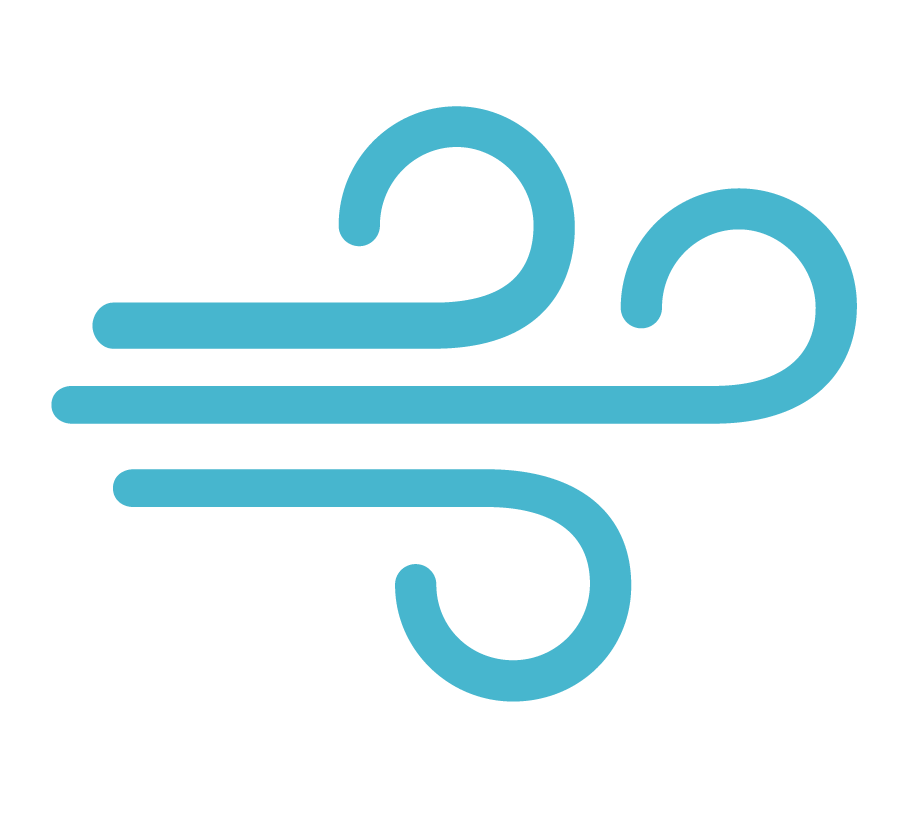 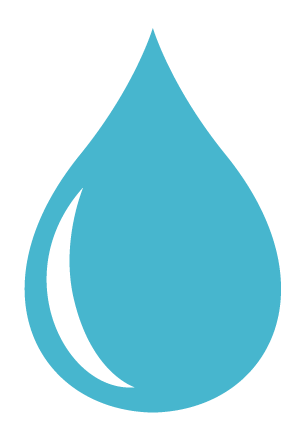 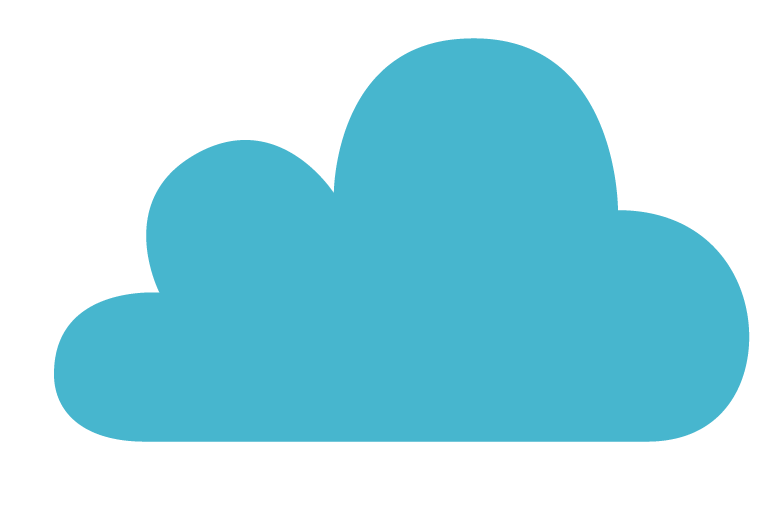 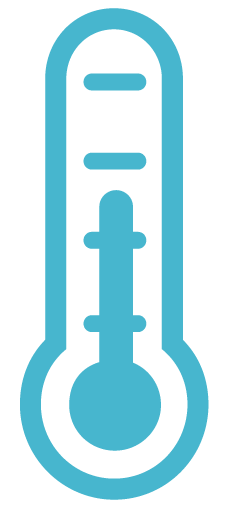 



Have you heard? You may have 
noticed that sound levels from highways 
or other sources are much louder or quieter 
during particular times of the day or year. 
Changes in weather conditions are often the 
cause of these higher or lower sound levels.
What happens when the wind changes?Changing wind speeds above the ground cause sound waves to bend toward or away from the earth—a process called refraction. The change in the sound level depends on the differences in wind speeds above the ground and the wind direction. You might notice that sound levels are higher when the wind is blowing from the highway toward you (downwind) as illustrated below. Conversely, you might notice that sound levels are lower when the wind is blowing away from you and toward the highway (upwind).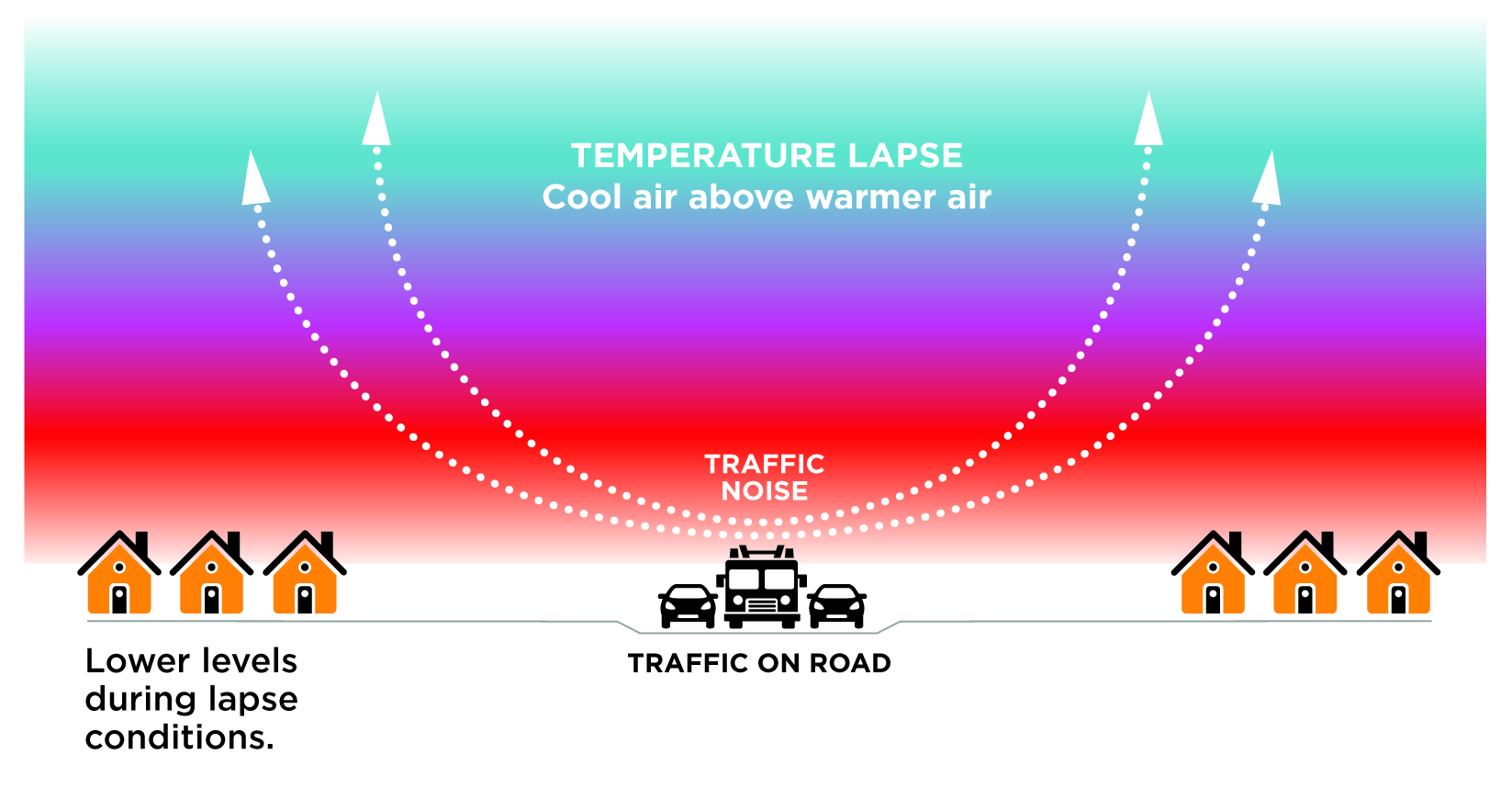 What happens when
the temperature changes?The temperature of the air above the ground changes with height. A temperature lapse occurs when the air above the ground is cooler than the air near the ground. Temperature lapses are common during the day. Lapses cause sound waves to bend away from the earth and reduce sound levels in nearby communities as illustrated below. You might notice that sound levels are lower during the day than at night even though there may be more traffic on the road. 






Conversely, a temperature inversion occurs when the air above the ground is warmer than the air near the ground. Temperature inversions are common at night when the weather is clear and winds are calm. Inversions cause sound waves to bend back toward the earth and increase sound levels as illustrated below. You might notice that sound levels are higher at night or in the early morning than during the day.